Meeting MinutesMetropolitan Utility Coordinating CouncilMUCC, C/O Jarrod Morrison, 3700 SE 17th Ave, Portland, OR 97202August 24th, 2011Our next meeting will be September 28th, 2011At the Elmers at 10001 NE Sandy Blvd.http://www.bing.com/local/details.aspx?lid=YN720x12481953&qt=yp&what=elmer's+restaurant&where=Portland%2c+Oregon&s_cid=ansPhBkYp02&mkt=en-us&q=elmer's+restaurant+portland+or&FORM=LARE (Control +Click mouse on link for Map Directions & Menu)ATTENDEES:  See attached listing.__________________________________________________________________________________________________REPORTS:Treasurer’s Report for July 2011:   				 M Bank	Golf Fund	Golf Fund	Rodeo		Visa						(Checking)	(Savings)				Beginning Balance		$ 4,133.45	$ 1,121.81	$      5.00	$       0.00	$ -Ending Balance		$ 4,121.49	$ 1,121.81	$      5.00	$       0.00	$ -	One transaction – a VISA fee of $11.69 from the Golf TournamentPayments / Purchases / Income:  As a non-profit organization, all monies collected go for supplies/events to educate the public!Our ending balance (all accounts) must be under $5,000 at the end of the year or we will have to pay taxes.  Damage Report:  See the end of the minutes.  WE are doing great with our reporting!  Keep it up!We must have five (5) entities reporting monthly – be sure to report your damages in a timely manner!The Common Ground Alliance (CGA) encourages the use of their Damage Information Reporting Tool (DIRT).  You can check this out at www.cga-dirt.com P&E Report (Publicity and Education): P&E General: Send your ideas to Don Patterson (dwp@nwnatural.com) and Anita Floyd (anita.floyd@qwest.com)New:	The Crawfish Festival was August 12-14th.  Jarrod Morrison and Ralph Goins helped out at the Booth that PGE let us share with them.  Though PGE was not well organized, we had a good number of people talk to us about locating.  We had YoYo’s, Tattoo’s, leaflets and Color Code Cards for the attendees of the festival.  Less than $200 was spent on the giveaways.The 2011 Clackamas Town Center Roadway and Safety Fair is this weekend, Saturday August 27th from 10:00 a.m. to 3:00 p.m.  Gary Hyatt will be at our booth and he is looking for someone to help him out.  Contact him ASAP by phone or e-mail if you can help out!The Lars Larsen interview went well and was heard by several of our members.  Adam Franco (One Call Concepts) and Anita Floyd (CenturyLink/OUNC) were there and gave out some very good information.  They are hoping to meet with Lars again in April – Safety Awareness Month.From Tracey Oberacher (Clackamas River Water) – He has been talking to managers at some of the local Garden Centers.  Some are interested in sharing our handouts for the public in their stores or at their classes that they give.  It was suggested that HOA’s, Church groups and other groups that do community events/gatherings/plantings be made aware of the 811 Dig Laws.Old:Anita Floyd suggested that if there are any concerns with the wording or have questions or suggestions on the OAR’s, to please contact Jennifer Carter w/ Emery & Son’s @ Jennifer@emeryandsons.com, as they are being worked on at this time.	Don Patterson is working hard to find local media venues to get the word out.  If you have any contacts at your local newspapers or radio stations, please pass on that contact info to him.Summer Events – we are hoping to have a booth at some of the smaller local (one-day) events in the Tri-County area.  Please let Don know what local Fairs and Festivals are in your area so he can check into setting up our booth at these events.We are looking for local community sponsors!  Please talk to any of our local vendors who sell/rent items where it would benefit us and the public to have our handout in the store.  If the store will agree to have our handouts available for the public, pass their contact info on to Don to get it set up.  If the store wants to make a donation for a giveaway at one of the events that we attend, that would be great as well, but it is not required.  We mostly want to get our handouts into their stores so the public has access to it!An event that is coming up that we can discuss attending is the Mississippi Street Fair.  More details to follow.See Upcoming Events / Meetings for the Locator Training Sessions this year.There is a lot happening these next few months.  They are planning to spend about $40,000 next year toward radio advertising.Columbia Gorge/Hood River areas are planning radio ads to promote 811 as well as using small newspaper ads.  Don Patterson has checked into our local area and found that there is one radio company that owns about a dozen smaller newspapers in the local region.  We can run a single ad (3.5” x 4” in color) in these local papers for just $145/month.  Don Patterson will put together a proposal for our information and vote for the next MUCC meeting.  We are thinking of doing several months of advertising this summer/fall and perhaps 6 months of advertising next year.OUNC is looking for new promotional items.Requests for cards/pens/hats/other items are being downsized because OUNC doesn’t want to run out of inventory.  Please only order what you really need.811 CAMPAIGN:  (No new information this month)	Home Depot is breaking out in the western region.  Go into your local Home Depot and if you do not see the 811 info, ask at the Contractors desk.  In Oregon, the stores will carry Key Chains for all equipment and color code cards.  The “Associates” who will be trained to answer questions will have patches on their aprons. The OUNC meets the 2nd Wednesday of the month at the One Call Center in Portland.	You may go to www.call811.com website for more information.____________________________________________________________________________________________________________Upcoming Events / Meetings:CLACKAMAS TOWN CENTER ROADWAY & SAFETY FAIR: Saturday Aug, 27th, 2011 10am to 3pm  MUCC will participate in the education of safety around utilities. (If able to volunteer, please contact Gary Hyatt @ Gary.Hyatt@nwnatural.comUTILITY LOCATOR TRAINING SESSION: September 13 – 14, 2011    Medford, OR For registration information please contact Laura Venida: OUNCLaura@aol.comOUCC/OUNC BOARD MEETING: September 14, 2011   Running Y Ranch, Klamath Falls OR, www.runningy.com Rooms will be held for reservation through August 24th only for the Government Rate.  Check in on September 13th after 5:00 p.m., and check out September 15th by 11:00 a.m.REGIONAL LAW UPDATE:  The Coos Bay event has been postponed (indefinitely).  There was a roadblock trying to get the lists of people for attendees.  Updates will follow as they come in.   _______________________________________________________________________________________ OLD BUSINESS:RAA - 	The next hearing date is unknown.Hearings are at the PUC Building at 550 Capitol St NE, Salem.  Be sure to bring change for the parking meters if you attend.  The OUNC has asked Michael Thompson to put together a summary of the RAA hearings.  This would benefit the local councils to help promote education to the local contractors in the areas where infractions are the highest.If you know of any websites that could benefit by having a link to our website, please pass the website on to Don Patterson to check it out.  Getting our link onto other websites is a good way to be visible online and can reach many people.Adam Frank with OUNC told us that the disclaimer has been added now regarding the use of contact information that Jarrod Morrison talked about in May.Gary Hyatt reminded everyone to pass along the reminder to their companies, that when calling in locates to please call in specific marking instructions rather that requesting to locate the entire lots.Don Patterson announced the beginning of the planning for the Joint States Meeting next year that will be hosted in Oregon by the OUNC/P&E Committee. Don is looking for ideas for a theme. If you have any ideas please send them to Don Patterson @ dwp@nwnatural.com. They are shooting for the meeting to be held in September 2012 in Seaside, OR.One Call #’s are still down from last year!The change from Qwest to CenturyLink has taken effect. Anita Floyd will distribute a notice with the exact logo that will be used out in the field. She’s pretty sure it will be “CTL”Some ideas were mentioned of how to get the “811” advertised by the utility companies to the home owners, by either a flyer in the bills or a stamp on the envelope, some utility representatives said they would ask around to see if there was something that could be done.REMINDER…Send your current and/or upcoming projects to Marta Padilla at marta.padilla@locatinginc.com and they will be attached to the Minutes e-mail so everyone will know where projects are or will be happening and your company can schedule accordingly.  811 Locate Requesting is available 24/7!  Don’t wait until first thing Monday morning to call in your locates – you’ll find the lines are packed with everyone else calling at the same time!  Call Saturday or Sunday if you want to get your request in early.  Still expect two (2) business days for the locates to show up!Should you encounter an un-located utility while excavating – stop digging, call 811 to report it immediately, determine that there is no immediate danger, and you can continue working (if your project allows) using extreme care in the affected area.  See Page 23 (5) in the Standards Manual.NEW BUSINESS:  Williams Pipeline has a project that will be extending from Oregon City to Molalla.  It is a new 16’ & 20” line that will run 14 ½ miles.Washington County said the City of Beaverton will be installing a 16” waterline from 153rd to Murray and north on Murray.  This will take place in the next 3-4 weeks.Jarrod would like to form a committee to review the old Bylaws (adopted in      ) and bring them up to date.It is time to select a Nominating Committee for the MUCC Board Chair positions.  If you would like to nominate someone or volunteer yourself for one of the positions, please send your nomination/volunteer information to Gary Hyatt gfh@nwnatural.com, Jarrod Morrison Jarrod.Morrison@pgn.com, and Marta Padilla marta.padilla@locatinginc.com.  There are also several offices that are vacant.  All the offices we have are as follows: P&E, Standards, Damages, APWA, One Call and Programs.  If you would like to help out with any of these offices, contact Gary, Jarrod and Marta.REMINDER…Send your current and/or upcoming projects to Marta Padilla at marta.padilla@locatinginc.com and they will be attached to the Minutes e-mail so everyone will know where projects are or will be happening and your company can schedule accordingly.  ______________________________________________________________________________________ Remember – CCC – Communicate, Coordinate, And Cooperate!______________________________________________________________________________________________________________________________________________ VOLUNTEERS NEEDED: As you have read, there are a variety of opportunities for all to volunteer and help spread the word of our Call before You Dig message. These are great opportunities to network and get to know each other better. Take advantage of these opportunities and make new friends.  If you are able, make yourself available to be on a committee or to volunteer on any of the upcoming projects and events these next couple of years. This is what this Council is all about and how we strive to be excellent!_______________________________________________________________________________________ Check out the websites for info on the Oregon Dig Law, upcoming events and on your local Council(s).There are new changes to the website – check them out.Also available: see information on Best Practices at www.commongroundalliance.com_______________________________________________________________________________________ Respectfully submitted by Dawn Haase for Marta Padilla._______________________________________________________________________________________ The next meeting:	Date: 		Wednesday September 28th, at 11:30am			Location:	Elmers at 10001 NE Sandy Blvdhttp://www.bing.com/local/details.aspx?lid=YN720x12481953&qt=yp&what=elmer's+restaurant&where=Portland%2c+Oregon&s_cid=ansPhBkYp02&mkt=en-us&q=elmer's+restaurant+portland+or&FORM=LAREThe 2011 schedule is the 4th Wednesday of each month except November(the week before Thanksgiving this year) and December (no meeting).September 28th	October 26th		November 16th	Dec - No meetingThe 2012 schedule is the 4th Wednesday of each month (November isthe week after Thanksgiving this year) and December (no meeting).January 25th 		February 22nd	March 28th		April 25thMay 23rd		June 27th		July 25th		August 22ndSeptember 26th	October 24th		November 28th	Dec - No meeting2011 MUCC Executive BoardMUCC, C/O Jarrod Morrison, 3700 SE 17th Ave, Portland, OR 97202PRESIDENT:  Gary Hyatt, NW Natural, 220 NW 2nd Ave, 3rd Floor, Portland OR  97209Office - (503) 226-4211 ext 4320, gfh@nwnatural.com VICE PRESIDENT / TREASURER:  Jarrod Morrison, Portland General Electric, 3700 SE 17th Ave, Portland, OR 97202, Office – (503) 736-5505, Cell - (503) 849-7043Fax    - (503) 736-5500, Jarrod.Morrison@pgn.com SECRETARY:  Marta Padilla, Locating Inc, 6601 NE 78th Ct, Portland OR 97218		Office – (503) 255-4634, marta.padilla@locatinginc.com PUBLICITY & EDUCATION:  Don Patterson, NW Natural, 220 NW 2nd Ave, 3rd FloorPortland OR  97209, Office - (503) 226-4211 ext 4387, Cell – (503) 806-0845Fax – (503) 273-4822, dwp@nwnatural.com DAMAGE CHAIR:  Shannon Davis, Qwest, 100 NW Kearney Ave, Bend, OR  97701Office – (541) 388-5296, Fax – (541) 388-5269, Shannon.Davis@qwest.comDamage Report:  In 2011 we must have a minimum of five (5) damage reports per month.  Please submit your damages within 30 days.The following is from the Website http://oucc.net/  taken August 29, 2011.May 2011:  Seven submittals for damages…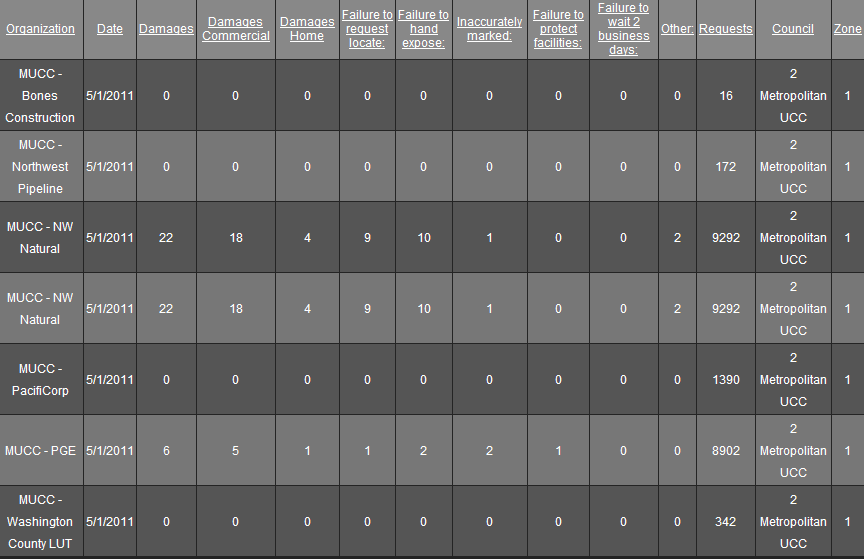 June 2011:  Six submittals for damages…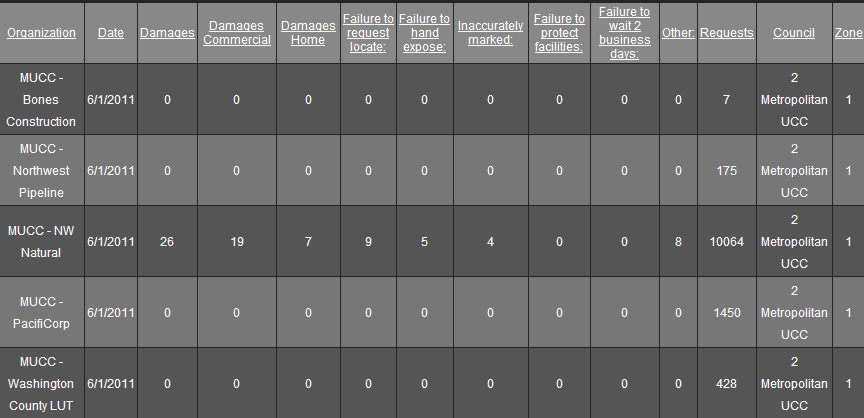 July 2011:  Five submittals so far……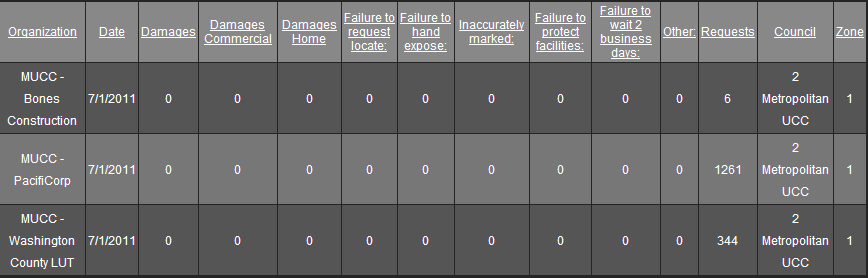 August 2011:  No submittals as yet……Oregon Utility Notification Centerwww.digsafelyoregon.comOregon Utility Coordinating Councilwww.oucc.net2011 MUCC PAID MEMBERSAs of 04-14-112011 MUCC PAID MEMBERSAs of 04-14-112011 MUCC PAID MEMBERSAs of 04-14-11Advantage Drilling LLCBones Construction, Inc.BP Olympic PipelineCity of GladstoneCity of Gresham, OPS CenterCity of HillsboroCity of Lake OswegoCity of Oregon CityCity of SandyCity of TualatinClackamas CountyClackamas River WaterComcastDirt & Aggregate Interchange, IncDitch Witch NorthwestGonzales Boring & Tunneling, IncHenkels & McCoyJames W Fowler Co.Knife RiverLinescapeLocating, IncLoy Clark PipelineMultnomah CountyNorth Sky CommunicationsNorthwest PipelineNW NaturalODOTOld Castle PrecastPacificorp/Pacific PowerPort of PortlandPortland General ElectricQwest CommunicationsSunrise Water AuthoritySuperior Fence ConstructionWashington County LUT